                                       Дорогие друзья !                       Фонд поддержки и развития  детского и юношеского творчества «Мир талантов» приглашает  в дни осенних каникул  с  01 по 09 ноября 2013г. в г. Санкт-Петербург на  ФИНАЛ  конкурса -фестиваля   «БУДУЩЕЕ НАЧИНАЕТСЯ ЗДЕСЬ» - 2013г. Подробности по ссылке- http://www.mirtalantov72.ru./buduschee-nachinaetsya-zdes-2012-2013g/1223773Наши партнеры предлагают экскурсионную программу-http://www.mirtalantov72.ru./buduschee-nachinaetsya-zdes-2012-2013g/1223773/prozhivanie-i-ekskursii-dlya-inogorodnih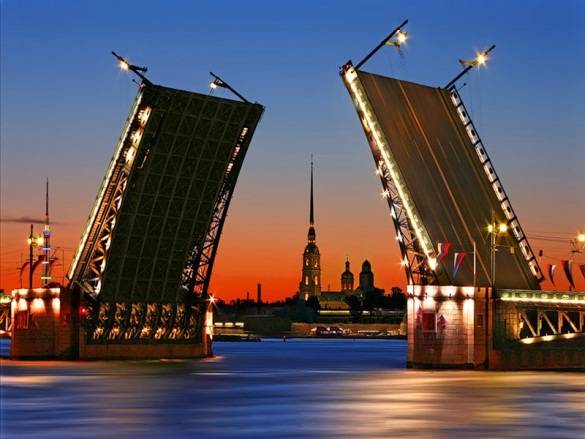                      Фонд «Мир талантов» начинает новый фестивальный сезон 2013-2014 сразу двумя конкурсами!!! Конкурсы  пройдут в г. Саратов 26 – 30 ноября  2013г.          Первый конкурс-Это уже ставший традиционным Международный конкурс -фестиваль   «БУДУЩЕЕ НАЧИНАЕТСЯ ЗДЕСЬ»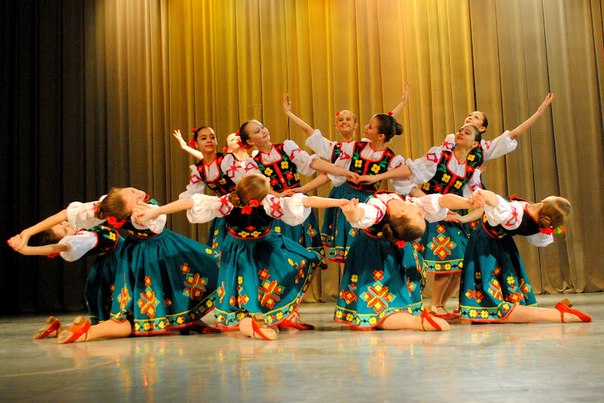 Подробнее по ссылке- http://www.mirtalantov72.ru./buduschee-nachinaetsya-zdes-2013-2014gТакже Международный  конкурс -фестиваль   «ВОЛШЕБНАЯ  ГАРМОНЬ» - 2014.  http://www.mirtalantov72.ru./volshebnaya-garmon-2013-2014gВ конкурсе принимают участие, как коллективы, так и отдельные исполнители: в номинации инструментальная музыка на народных инструментах (гармонь, баян, аккордеон).Председатель жюри конкурса - Жбанов Роман Николаевич — баянист, лауреат международных конкурсов, профессор Международного Баянного Центра во Франции, участник дуэта «Париж-Москва» (Роман Жбанов, Доминик Эморин)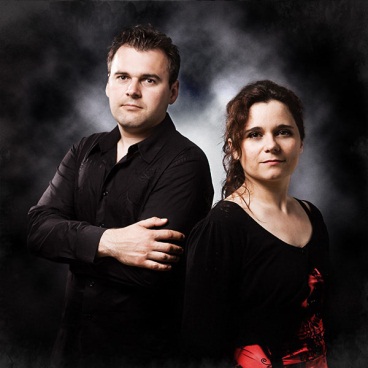                    В новом сезоне 2013-2014 Фонд «Мир талантов» открывает новый Международный  детский и юношеский интернет-конкурс   «МЫ ТАЛАНТЫ»Сроки проведения 01 сентября – 15 октября 2013 г.http://www.mirtalantov72.ru./konkursyi-i-festivali-2012-2013/myi-talantyiЗаявки с конкурсным материалом принимаются до 15 октября 2013 года. Оценку участников проводят члены жюри (академики, профессора ведущих ВУЗов, заслуженные работники и ведущие эксперты в области культуры). Результаты конкурса появятся у нас на сайте (http://mirtalantov72.ru/),в контакте (http://vk.com/event57124166).Для участия в конкурсе необходимо:•Прислать заполненную заявку участника на электронный адрес 72ctc626@mail.ru;http://www.mirtalantov72.ru./konkursyi-i-festivali-2012-2013/myi-talantyi/anketa-zayavka•Прислать конкурсный материал на электронную почту 72ctc626@mail.ru;БОЛЕЕ ПОДРОБНУЮ ИНФОРМАЦИЮ ВЫ МОЖЕТЕ ПОЛУЧИТЬ У ОРГАНИЗАТОРОВ:Для связи моб.тел. 8-922-485-23-34;Тел.(3452)238499; e-mail:698081@mail.ru; 71281111@mail.ruДля связи с президентом Фонда «Мир талантов» Орловой Еленой Николаевной:моб.тел.8-9044-942038дополнительную информацию смотрите на сайте: http://www.mirtalantov72.ru/